           ALBERTA RETIRED TEACHERS’ ASSOCIATION     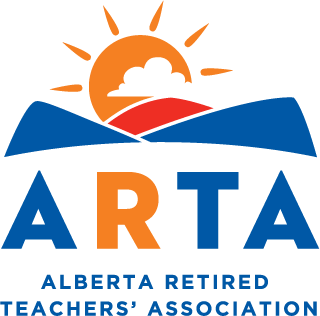    MEMBER  INFORMATIONMembership as of September 30, 2018: 21,792Member’s Address: 11835 149 Street NW Edmonton AB T5L 2J1Member’s Website: www.arta.net President:  Name: Marilyn BossertAddress: Box 3152 Vermilion, Alberta T9X 2B1Telephone: 780-853-2668Email: bossert.mj@gmail.comDirector ACER-CART: Name: Gordon CummingAddress: 125 Macewan Ridge Villas Calgary, Alberta T3K 4G3Telephone: 403-288-5731Email: cummingg@shaw.ca  Observer ACER-CART: Name: Daniel MulloyAddress: 11835-149 Street Edmonton, Alberta T5L 2J1Telephone: 780-822-2401Email: dmulloy@arta.net Executive Director / General SecretaryName: Daniel MulloyTitle:  CEO & Executive DirectorAddress: 11835-149 Street Edmonton, Alberta T5L 2J1Telephone: 780-822-2401Email: dmulloy@arta.net Newsletter Editor:Name: Robin CarsonAddress: 28-2 Brighton Road, Charlottetown, PE  C1A 1T6,Telephone: 780-822-2400Email: nvsubmit@arta.netWebmaster:Name: Tony Esteves: 11835-149 Street Edmonton, Alberta T5L 2J1Telephone: 780-822-2412Email: testeves@arta.net Significant Dates:Annual General Meeting Date: October 1, 2019Board of Directors meetings: Dates: May 29, 2019; September 11, 2019, November 27, 2019, February 27. 2019 Newsletter Name of your Publication: news&viewsDates of publication: March, June, September, DecemberElectronic link: https://www.arta.net/news-events/arta-news-views-magazine/